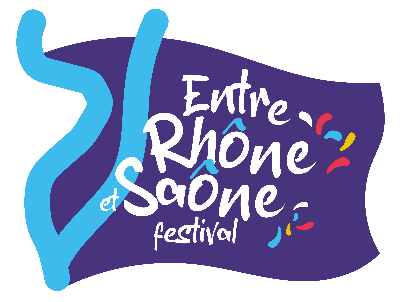 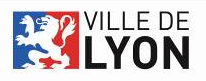 APPEL À PROJETS -  FESTIVAL ENTRE RHÔNE ET SAÔNE 30 juin, 1 et 2 juillet 2023PrésentationDu 1er au 3 juillet 2022, la Ville de Lyon organisait la première édition du Festival entre Rhône et Saône, avec une ambition forte : créer un nouvel événement festif, familial, participatif et écologique pour célébrer, découvrir et protéger les cours d’eau qui ont façonné notre ville. Entre 40 000 et 50 000 visiteurs, furent au rendez-vous de cette première édition qui a su embarquer un large public et répondre aux attentes des lyonnais.es (cf. le bilan de la consultation citoyenne sur https://oye.participer.lyon.fr/processes/FERES). Pendant 3 jours et 2 soirs, Lyon a vibré avec plus de 200 animations portées par tous les acteurs du territoire : associations, artistes, institutions culturelles de la Ville, entreprises mécènes, et habitant.e.s eux-mêmes, le tout sous l’œil bienveillant du parrain de cette première édition Yann Arthus-Bertrand.Fort de cette réussite, la Ville de Lyon a donc décidé de reconduire le Festival entre Rhône et Saône. L’objectif du Festival reste en 2023 identique : renouer avec le passé fluvial de Lyon, afin de reconnecter les Lyonnaises et Lyonnais à leurs cours d’eau, physiquement et symboliquement, avec la volonté d’(r)éveiller les consciences sur les dangers qui menacent cette ressource vitale.Autour du triptyque Célébrer, Protéger et Découvrir, les Lyonnais.es seront invité.e.s à participer activement aux diverses festivités proposées, qu’il s’agisse de la parade, de la rencontre de la Mâchecroute, des guinguettes et des autres animations qui seront proposées dans le cadre de cette programmation.Cette seconde édition aura lieu les 30 juin, 1 et 2 Juillet 2023.ADN du projet : Célébrer l’Eau à Lyon Rassembler les Lyonnais autour d’une grande fête annuelle populaire, festive et participative. Reconnecter les Lyonnais à l’histoire et à la spécificité géographique de leur ville (2 cours d’eau en confluence). Sensibiliser de manière tangible à l’importance des cours d’eau, à leurs usages et à leur protection. Événement très grand public, ouvert à tous.Faire prendre conscience de l’importance de l’eau comme ressource et de sa préservation. Faire un lien entre la pollution des fleuves et celle de l’océan.Cet appel à projets vise à compléter la programmation de la Ville, par la proposition de rendez-vous : Toutes les disciplines peuvent être représentées : sportives, culturelles, artistiques, loisirs, gastronomiques, etc. Les projets présentant un lien avec le patrimoine du Rhône, de la Saône, de la Confluence ou avec l’élément aquatique seront favorisés. En plein air, sur l’espace public. Gratuits. Accessibles à tous les publics. Les porteurs de projets peuvent demander une aide financière, logistique, en communication.Le cadre général Les manifestations sélectionnées auront pour but :de proposer une programmation diversifiée,de connecter les espaces urbains et naturels de la Ville,d’avoir une connexion avec l’Eau, de privilégier la convivialité et la participation.Dans le cadre de cette programmation, plusieurs contributions sont possibles. Soit pour :la programmation générale de l’événementla programmation spécifique lors de la parade du samedi 1er juilletProgrammation GénéraleDans le cadre d’une proposition d’animation intégrant la programmation générale, plusieurs types de contribution sont envisageables :Proposition d’une animation (qui peut être unique, sur plusieurs représentations ou en continuité sur les 3 jours).Proposition d’une animation où le public est spectateur et/ou acteur (initiations,…)Exemple : initiation de sports nautiques (sport de pagaies, etc.), course de bateaux, descente en baignoire, action de dépollution, atelier de sensibilisation à la biodiversité, méditation au son de l’eau, contes, pièce de théâtre, atelier participatif, etc.En proposant votre animation, vous devrez préciser le cadre de cette contribution et la façon dont vous souhaitez l’organiser (récurrence, horaire, timing de l’animation, jour d’exécution,…). En fonction de vos propositions, la Ville de Lyon se réserve le droit, en concertation avec votre organisme, de changer les horaires ou les jours de représentation afin d’établir un planning global et cohérent.Programmation cas particulier : la paradeLe samedi 1er juillet après-midi est programmée une parade. Le parcours de la parade est encore en discussion. Le point d’arrivée sera sur les berges de la Guillotière, au niveau de la Mâchecroute. Un thème sera associé à la parade afin de créer une unité et un effet rassembleur. Des animations, type spectacle de rue, peuvent être proposées afin d’accompagner cette parade pour lui donner davantage de visibilité et être mieux identifiée.Exemple : batucada, échassiers, chars à bras, marionnettes, etc.Ces animations peuvent être soit mobiles et suivre le cortège, soit fixes et être sur le parcours de la parade. Le parcours de la parade fera environ 2km. La  promotion de la vie associative Le Festival entre Rhône et Saône a pour vocation de mettre en avant la vie associative afin de favoriser la participation de tous les citoyens, et en particulier des jeunes, à la vie culturelle de leur commune. Par leur connaissance du territoire, leur implication et la diversité de leurs modes d’intervention, les associations sont, en effet, indispensables au développement de la citoyenneté.Les datesLa manifestation commencera le 30 juin en fin d’après-midi et se clôturera le 2 juillet en soirée. Le choix des lieuxDans le cadre du Festival, des lieux de guinguette sont imaginés. Les animations peuvent prendre part sur ces lieux ou sur un lieu de votre choix. En effet, vous pouvez proposer un lieu dans la rédaction de votre projet ou indiquer que votre proposition peut s’adapter dans un lieu retenu par nos équipes. Le lieu de votre animation doit se trouver sur le territoire de la Ville de Lyon et de préférence à proximité du Rhône, de la Saône ou de la Confluence. Dans tous les cas, le choix du lieu de votre événement fera l’objet d’une concertation afin de satisfaire aux exigences de l’accueil du public, aux contraintes techniques et à la mise en valeur des différents espaces publics lyonnais.Celui-ci sera susceptible d’évoluer en fonction des contraintes sanitaires. Eco-responsabilitéEnvironnementLa Ville de Lyon demande aux porteurs de projets de mettre en avant des démarches éco-responsables sur leur manifestation telles que :- La promotion des produits issus du commerce équitable, de l’agriculture biologique ou de proximité dans le cadre des buvettes, - L’utilisation de gobelets réutilisables, compostables ou recyclables,- La réduction des déchets à la source,  - L’accessibilité en transports en commun et en modes doux, avec la mise en place de parking à vélo…toute autre suggestion sera la bienvenue !AccessibilitéLa Ville de Lyon souhaite que les événements proposés soient largement accessibles à tous les publics, y compris ceux habituellement éloignés des événements culturels : parents accompagnés de très jeunes enfants, seniors, personnes en situation de handicap. Nous serons sensibles à :Vos actions de médiation en direction de ces publics, Votre attention à leur accueil pendant l’événement,Leur inclusion dans votre événementLe découpage du projetÀ la charge du porteur de projetVotre proposition s’inscrit dans un événement et une programmation globale. Les projets retenus vont faire partie d’un ensemble de projets encadrés par la Direction des Evénements et de l’Animation. Dans ce cadre, la DEA pourra, en collaboration avec le porteur de projet, être amenée à intervenir et à superviser le projet. De même une remise en cause du projet peut intervenir si ce dernier ne correspond pas aux exigences de la Ville de Lyon. Les équipes devront se charger totalement de la production et de l’organisation (montage, exploitation, démontage) de leur projet sur la zone retenue. Il vous sera demandé de fournir un planning précis des phases de montage, exploitation et démontage.L’équipe devra donc évaluer l’intégralité des moyens (logistiques, techniques, matériels, personnels,...) et infrastructures nécessaires à la réalisation du projet dans sa globalité. L’équipe devra prendre en charge la réalisation du dossier technique et du dossier administratif relatif aux autorisations nécessaires pour l’occupation temporaire de l’espace public (OTEP), en coordination avec l’équipe technique du Festival de l’Eau qui sera amenée à définir des directives et des obligations. Ce dossier devra être validé par tous les services compétents.Par conséquent, l’équipe devra obligatoirement intégrer un responsable de site. Le responsable de site devra être en capacité de prendre des décisions par rapport à l’activité proposée. Ce responsable devra être présent lors des rendez-vous préparatoires. Soutien technique de la Ville de LyonLa Ville de Lyon ne réalise pas d’accueil technique : prévoyez vos ressources techniques lors de la constitution de votre dossier. La Ville de Lyon pourra vous apporter une aide (sous conditions) :  Mise à disposition de matériels (barrières, chaises, tables, praticables, etc.). La Ville de Lyon dispose de moyens limités et ne pourra pas répondre favorablement à toutes les demandes. Par conséquent, vous devrez prévoir des moyens budgétaires pour ces installations. Mise à disposition d’un branchement électrique.Nous ne disposons pas de matériels de lumière ou de sonorisation.Considérant tous ces éléments, une évaluation budgétaire prévisionnelle devra être établie par vos soins. Soutien en communication de la Ville de LyonLa Ville de Lyon prend à sa charge la réalisation de la communication globale de l’événement : affichage, relations presse, programme papier, site Internet. Protocole sanitaireEn fonction de l’évolution de la situation sanitaire due à la COVID 19, nous pourrons être amenés à mettre en œuvre un protocole strict qui permettra d’assurer la mise en place des mesures barrières : Distanciation physique Jauge limitée Limitation des interactions avec le public et entre les personnes composant le public.L’adaptabilité de votre projet à ces contraintes fera partie des critères de sélection. SécuritéL'organisation de cet événement intervenant dans un contexte de vigilance particulière, la Commission de sécurité demande à l'organisateur d'assurer une présence constante de bénévoles et d’un responsable de site.Des agents de sécurité peuvent être également prévus en fonction de la typologie de l’animation. Le gardiennage des installations est à la charge des porteurs de projet. La sécurité liée au flux et à l’accueil du public sera à la charge de la Ville de Lyon. Conditions de participationLe rôle de la Ville n’est en aucun cas d’acheter des prestations de spectacles ou d’animation, mais de coordonner l’ensemble des manifestations organisées par des associations ou équipes artistiques, responsables de leur projet.Soutien financierUn budget d’environ 130 000 € est consacré à l’accompagnement de l’ensemble des projets sélectionnés. Cette enveloppe devra permettre l’organisation d’événements dans divers endroits de la Ville et pendant toute la période concernée par l’appel à projet.Une subvention peut être accordée au porteur de projet. L’équipe (ou l’artiste) qui portera le projet devra être rattaché(e) ou avoir une structure en mesure de percevoir une subvention (association déclarée en préfecture et disposant d’un numéro de SIRET et d’un RIB). Le montant de la subvention ne doit pas couvrir 100% des frais engagés. Un modèle de budget prévisionnel est joint en annexe. L’accès aux événements étant gratuit, aucune participation financière supplémentaire ne pourra être demandée au public.Le dépôt d’une demande de subvention vous engage à nous fournir un certain nombre de pièces administratives. Prenez en compte le temps de travail administratif lors de la constitution de votre dossier. ProcédureLes candidatures sont à renvoyer par mail avant le 16 janvier 2023 – 20h00.Les candidatures doivent être composées du formulaire en pièce jointe.7. Calendrier prévisionnel- Novembre - décembre : préparation de votre dossier. - 16 janvier 2023 à 20h00 : Clôture de réception des propositions. - Courant février : Sélection des projets selon la qualité et la pertinence des propositions.- Mi- mars : réunions d’information avec les opérateurs sélectionnés.- Fin-mars : retour des dossiers de subvention et communication.- Mars-avril : réunion de repérage sur site.- Fin Avril : retour des dossiers Occupation Temporaire de l’Espace Public - OTEP (accompagnés des demandes techniques).- Fin mai : Passage au Conseil Municipal pour vote des subventions. Édition de la programmation 2022.ContactsDirection des Evénements et de l’Animation / 04 72 10 48 50Mme Marie EFFRAY, Chargée de projets Festival entre Rhône et Saône : 04 26 99 68 98Mme Lise JACOB, Assistante chargée de projets Festival entre Rhône et Saône : 04 72 07 38 64Adresse mail : festivaldeleau@mairie-lyon.fr 